ДОМАШНЕЕ ЗАДАНИЕучени____ 7____ класса______________________________________________Задание 1. Заполните пропуски в тексте, используя слова: сильнее; слабее; притяжение; отталкивание.Нам приходится прикладывать усилие, чтобы сломать палку или разорвать ткань, потому что межу молекулами существует взаимное ___________________________.Некоторые явления в природе, например, смачивание, можно объяснить именно_________________ молекул друг к другу. Если жидкость смачивает твердое тело, то это значит, что молекулы жидкости притягиваются друг к другу _________________, чем к молекулам тела. Между молекулами также существует и взаимное __________________________________. Поэтому, например, сжатая пружина распрямляется.При растяжении тела заметнее проявляется __________________________ между молекулами, а при сжатии_______________________________________.Задание 2. Соедините линиями явления и соответствующие им объяснения.Задание 3. Заполните пропуски в тексте.В быту мы часто сталкиваемся с явлениями смачивания и несмачивания. Если на чистое стекло попадает капля воды, она растекается тонким слоем, потому что молекулы стекла притягивают молекулы воды______________, чем молекулы воды притягиваются друг к другу.Если капля воды попадает на поверхность, покрытую жиром или парафином, она принимает форму сплюснутого шара, потому что молекулы воды притягиваются друг к другу __________________, чем к молекулам жира или парафина.Задание 4. Используя цифровой образовательный ресурс (www.emn.ucoz.ru, раздел «Доска объявлений) и текст учебника, заполните таблицу.Задание 5. Какое состояние вещества характеризуется перечисленными признаками?Сжимаемо, легко меняет форму и объем_________________________________________.Несжимаемо, сохраняет форму и объем__________________________________________.Несжимаемо, не сохраняет форму, но сохраняет форму и объем_____________________.Задание 6. Соедините линиями описание реального явления и соответствующий ему переход вещества из одного состояния в другое.Задание 7.В цилиндрах под плотно прилегающими к стенкам поршням находятся тела одинакового объема: твердое (рис. а), жидкое (рис. б) и газообразное (рис. в). Отметьте цветным карандашом на рисунке положение поршней после того, как на них сверху поместят одинаковые грузы.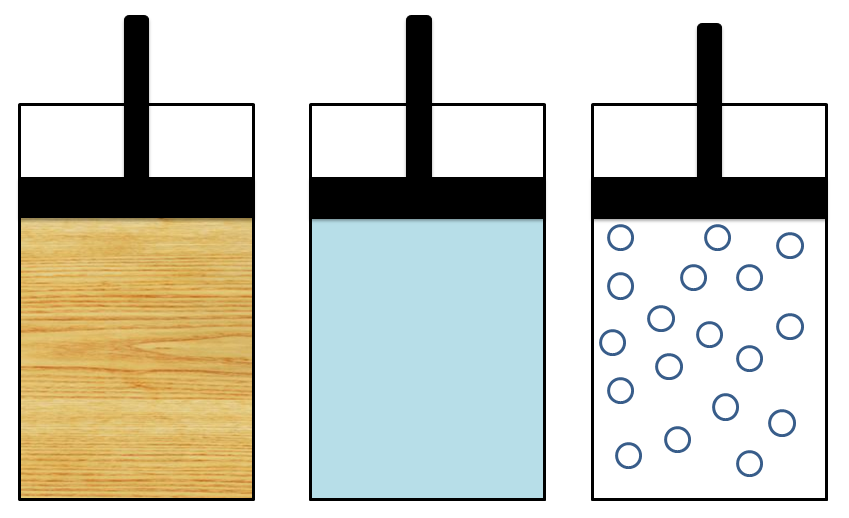 			Рис. а				Рис. б			Рис. Вwww.emn.ucoz.ru, раздел «Доска объявленийЛастик принимает исходную форму, если его сжать и отпуститьМежду молекулами существует притяжениеСтраницы тетради трудно разъединить, если на нее пролить водуМежду молекулами существует отталкиваниеДве половинки разломленной свечи трудно соединить воедино, но после нагревания их торцов в пламени это сделать можноВзаимодействие между молекулами проявляется только на малых расстоянияхАгрегатное состояние веществаГазЖидкостьТвердое телоСхема расположения молекул. Расстояние между молекулами (нарисовать)Свойства (форма и объем)Горящая свеча оплываетТвердое тело  парБелье сохнет на морозеТвердое тело  жидкостьУровень воды в стакане понижаетсяЖидкость  парНад морем образуются тучиПар  жидкость